AnmeldungAnmeldeformulare sind im Sekretariat der Schule erhältlich oder können aus dem Downloadbereich unserer Internetseite heruntergeladen werden. Bitte fügen Sie der Anmeldung folgende Unterlagen bei:tabellarischer Lebenslauf mit LichtbildKopie des letzten ZeugnissesBescheinigung über die Teilnahme an einem durchgeführten Beratungsgespräch (Jugendberufsagentur, Agentur für Arbeit)Ihre Anmeldung sollte die Schule bis spätestens 31. März erreicht haben.Aus der Anmeldung kann kein Recht auf Aufnahme in die Schule abgeleitet werden. Die Entscheidung über Ihre Aufnahme wird in einer individuellenEingangsberatung entschieden und Ihnen rechtzeitig mitgeteilt.Wenn Sie weitere Informationen oder eine Beratung wünschen, rufen Sie uns an!KontaktAnschriftBerufsbildende Schulen DuderstadtKolpingstraße 4 und 637115 DuderstadtTelefon	05527 9859-0Telefax	05527 9859-59E-Mail	mail@bbs-duderstadt.deFacebook	www.facebook.com/bbs.dudInternet	www. bbs-duderstadt.de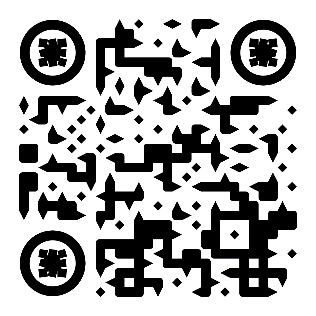 GeschäftszeitenMontag - Donnerstag	07:30 - 15:30 UhrFreitag	07:30 - 13:00 UhrSekretariat	Frau Diel	Frau Drummer	Frau RudolphSchulleiterin	Frau FreeseSchulträger	Landkreis GöttingenAnsprechpersonenFrau Fürstenberg	05527 9859-43Frau Ansorge	05527 9859-0Stand: Juni 2020KontaktAnschriftBerufsbildende Schulen DuderstadtKolpingstraße 4 und 637115 DuderstadtTelefon	05527 9859-0Telefax	05527 9859-59E-Mail	mail@bbs-duderstadt.deFacebook	www.facebook.com/bbs.dudInternet	www. bbs-duderstadt.deGeschäftszeitenMontag - Donnerstag	07:30 - 15:30 UhrFreitag	07:30 - 13:00 UhrSekretariat	Frau Diel	Frau Drummer	Frau RudolphSchulleiterin	Frau FreeseSchulträger	Landkreis GöttingenAnsprechpersonenFrau Fürstenberg	05527 9859-43Frau Ansorge	05527 9859-0Stand: Juni 2020BES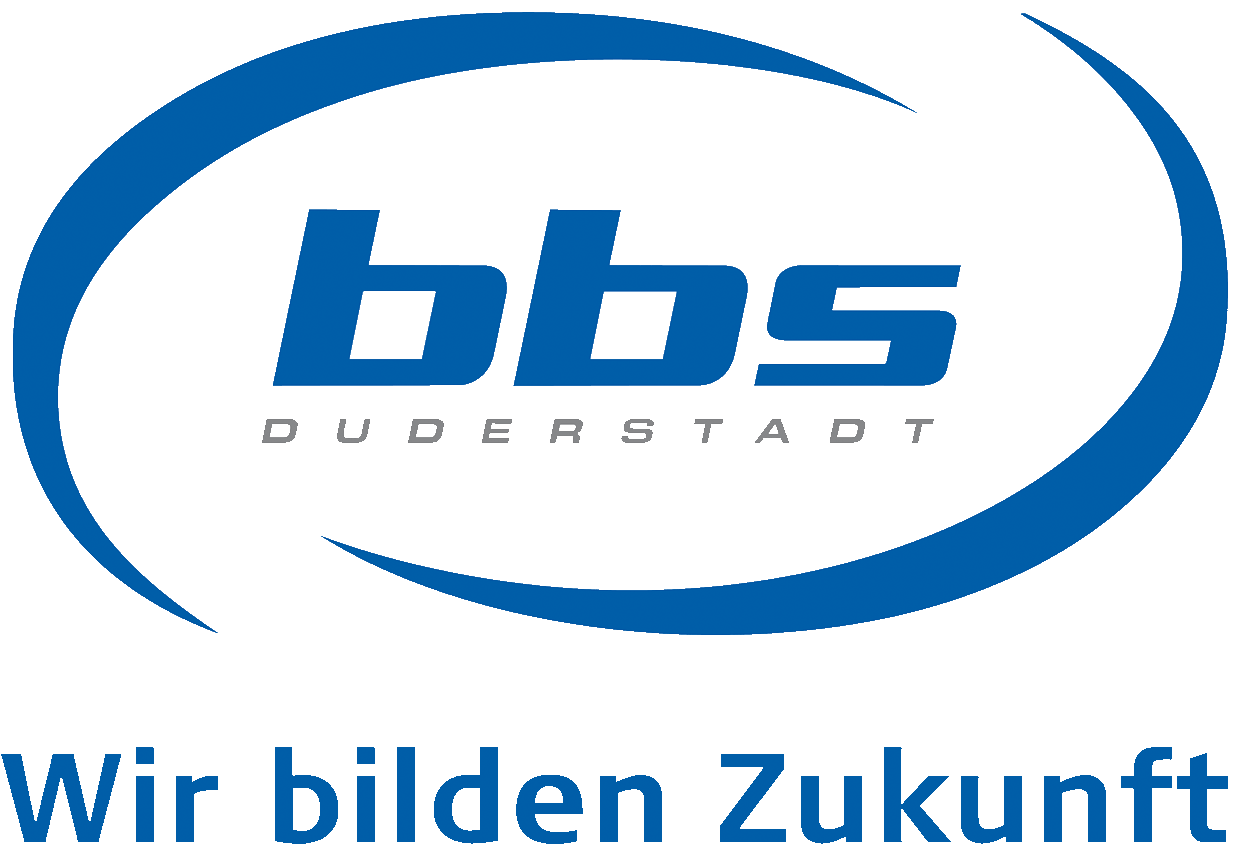 BerufseinstiegsschuleKlasse 1 und 2
WirtschaftTechnikGesundheit und Sozialeswww.bbs-duderstadt.de 05527 9859-0AufnahmevoraussetzungenIn die Klasse 1 werden nur Schülerinnen und Schüler aufgenommen, die noch schulpflichtig sind und bei denen im Rahmen der Beratung ein Bedarf an individueller Förderung festgestellt wurde.In die Klasse 2 kann aufgenommen werden, wer die Klasse 1 oder die Sprach- und Integrationsklasse erfolgreich besucht hat oder eine Abschlussklasse des Sekundarbereichs I einer allgemeinbindenden Schule ohne Abschluss verlassen hat. Darüber hinaus können in Klasse 2 Schülerinnen und Schüler mit Hauptschulabschluss aufgenommen werden, wenn im Rahmen der Beratung festgestellt wird, dass sie ihre Kenntnisse und Fähigkeiten noch verbessern müssen, um eine berufliche Ausbildung erfolgreich zu absolvieren.In die Klasse 2, die mit Teilzeitunterricht geführt wird, kann aufgenommen werden, wer im Rahmen einer Berufsberatung durch die Agentur für Arbeit die Empfehlung zum Besuch dieser Klasse erhalten hat und eine Zusage zur Teilnahme an einer Einstiegsqualifizierung vorweisen kann.BildungszielDie Berufseinstiegsschule vermittelt den Schülerinnen und Schülern neben der allgemeinen auch eine fachliche Bildung, deren Schwerpunkt in der Vorbereitung auf eine berufliche Ausbildung oder auf eine Berufstätigkeit liegt.UnterrichtDer Unterricht findet montags bis freitags statt. Im Allgemeinen beginnt der Unterricht um 07:45 Uhr.Während des Schuljahres wird ein Betriebspraktikumvon zwei bis vier Wochen durchgeführt.Während des Schuljahres wird ein Betriebspraktikum von insgesamt 160 Zeitstunden durchgeführt. AbschlussIn Klasse 1 ist kein schulischer Abschluss möglich.Es kann nur am Ende des Schuljahres eine Empfehlung ausgesprochen werden, die Klasse 2 besuchen zu dürfen.In Klasse 2 kann ein Hauptschulabschluss erworben werden oder ein bereits bestehender verbessert werden. Hierfür wird am Ende eines jeden Qualifizierungsbausteins eine schriftliche und praktische Prüfung durchgeführt. Außerdem ist am Ende des Schuljahres in denFächern Deutsch/Kommunikation und Mathematik je eine 90-minütige Klausur zu schreiben.KostenKosten entstehen für Arbeitshefte und Arbeitskleidung.Für Kopierkosten erheben wir jährlich einmal eine Pauschale in Höhe von derzeit 10,00 €. Ansonsten ist der Schulbesuch schulgeldfrei.Bei Vorliegen der Voraussetzungen können Fahrtkosten erstattet oder Ausbildungsförderung nach den Bestimmungen des Bundesausbildungsförderungsgesetzes in Anspruch genommen werden.Nach dem Besuch des Berufsvorbereitungsjahres die Schulpflicht, sofern kein Ausbildungsvertrag abgeschlossen wird.AbschlussIn Klasse 1 ist kein schulischer Abschluss möglich.Es kann nur am Ende des Schuljahres eine Empfehlung ausgesprochen werden, die Klasse 2 besuchen zu dürfen.In Klasse 2 kann ein Hauptschulabschluss erworben werden oder ein bereits bestehender verbessert werden. Hierfür wird am Ende eines jeden Qualifizierungsbausteins eine schriftliche und praktische Prüfung durchgeführt. Außerdem ist am Ende des Schuljahres in denFächern Deutsch/Kommunikation und Mathematik je eine 90-minütige Klausur zu schreiben.KostenKosten entstehen für Arbeitshefte und Arbeitskleidung.Für Kopierkosten erheben wir jährlich einmal eine Pauschale in Höhe von derzeit 10,00 €. Ansonsten ist der Schulbesuch schulgeldfrei.Bei Vorliegen der Voraussetzungen können Fahrtkosten erstattet oder Ausbildungsförderung nach den Bestimmungen des Bundesausbildungsförderungsgesetzes in Anspruch genommen werden.Nach dem Besuch des Berufsvorbereitungsjahres die Schulpflicht, sofern kein Ausbildungsvertrag abgeschlossen wird.